                   l’ABC des BCAs* retrouvez les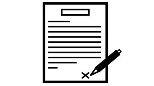 * : Bio Control Agent (BCA)  £ : Limite Maximale de Résidus (LMR)S comme SubstancesS comme SubstancesS comme SubstancesS comme SubstancesS comme SubstancesS comme SubstancesQui QuoiOùQuandRéglementationPourquoi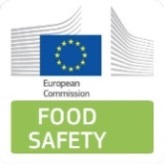 substance active à faible risque «Verticillium albo-atrum, souche WCS850»Reg.Ex.(UE)540/20114oct.2019Reg.Ex.(UE)2019/1675Renouvellement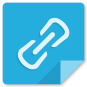 A comme Appels à ProjetsA comme Appels à ProjetsA comme Appels à ProjetsA comme Appels à ProjetsA comme Appels à ProjetsA comme Appels à ProjetsQui QuoiQuandCommentOùPourquoi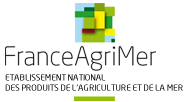 Structuration des filières agricoles et alimentaires28févr.2020AAP« Innovation et structuration des filières » du volet agricole du grand plan d’investissement (GPI)C comme ConférenceC comme ConférenceC comme ConférenceC comme ConférenceC comme ConférenceC comme ConférenceQui QuoiOùQuandPourquoiComment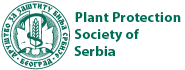 VIII Congress onPlant ProtectionZlatiborSerbie25-29Nov.Integrated Plant Protection for Sustainable Crop Production and Forestry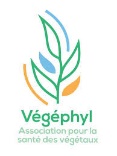 24e Conférencedu COLUMAParis3-5Déc.2019Journées Internationales sur la Lutte contre les Mauvaises Herbes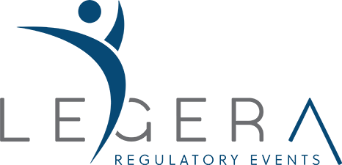 8th Annual Eastern Europe Regulatory Conference for Plant Protection ProductsBudapestHungary31 March1 April 2020Plant Protection Products Today and in the FutureP comme PublicationP comme PublicationP comme PublicationP comme PublicationP comme PublicationP comme PublicationQui TitreJournalQuandCommentSujetChen D, Shao M, Sun S, Liu T, Zhang H, Qin N, Zeng R, Song YEnhancement of Jasmonate-Mediated Antiherbivore Defense Responses in Tomato by Acetic Acid, a Potent Inducer forPlant ProtectionFrontiersin PlantScience2019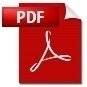 defense priming, induced defense, acetic acid, jasmonate pathway, tomato, Spodoptera lituraOliveira-Hofman C, Kaplan F, EdwinLewis S, Wu S, Alborn H T, Perret-Gentil A, Shapiro-Ilan DIPheromone extracts act as boosters for entomopathogenic nematodes efficacyJournal ofInvertebratePathology2019Steinernema feltiae, Steinernema carpocapsae, Ascaroside, Pheromone, Pecan weevil, Black soldier flyDesmyttere H, Deweer C, Muchembled J, Sahmer K, Jacquin J, Coutte F, Jacques PAntifungal Activities of Bacillus subtilis Lipopeptides to Two Venturia inaequalis Strains Possessing Different Tebuconazole SensitivityFrontiersin Microbiology2019V. inaequalis, Bacillus subtilis, lipopeptides, biofungicide, antifungal activity